В нашем детском саду в марте и в апреле месяце прошел Театральный фестиваль. Представления для детей, родителей и педагогов состоялись во всех группах.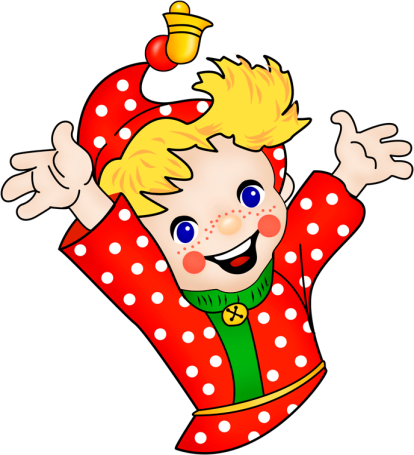 Пусть детство будет словно сказка,Пусть чудеса творятся каждый миг,И мир вокруг пусть добрым станет ласковым,Добро над злом опять пусть победит!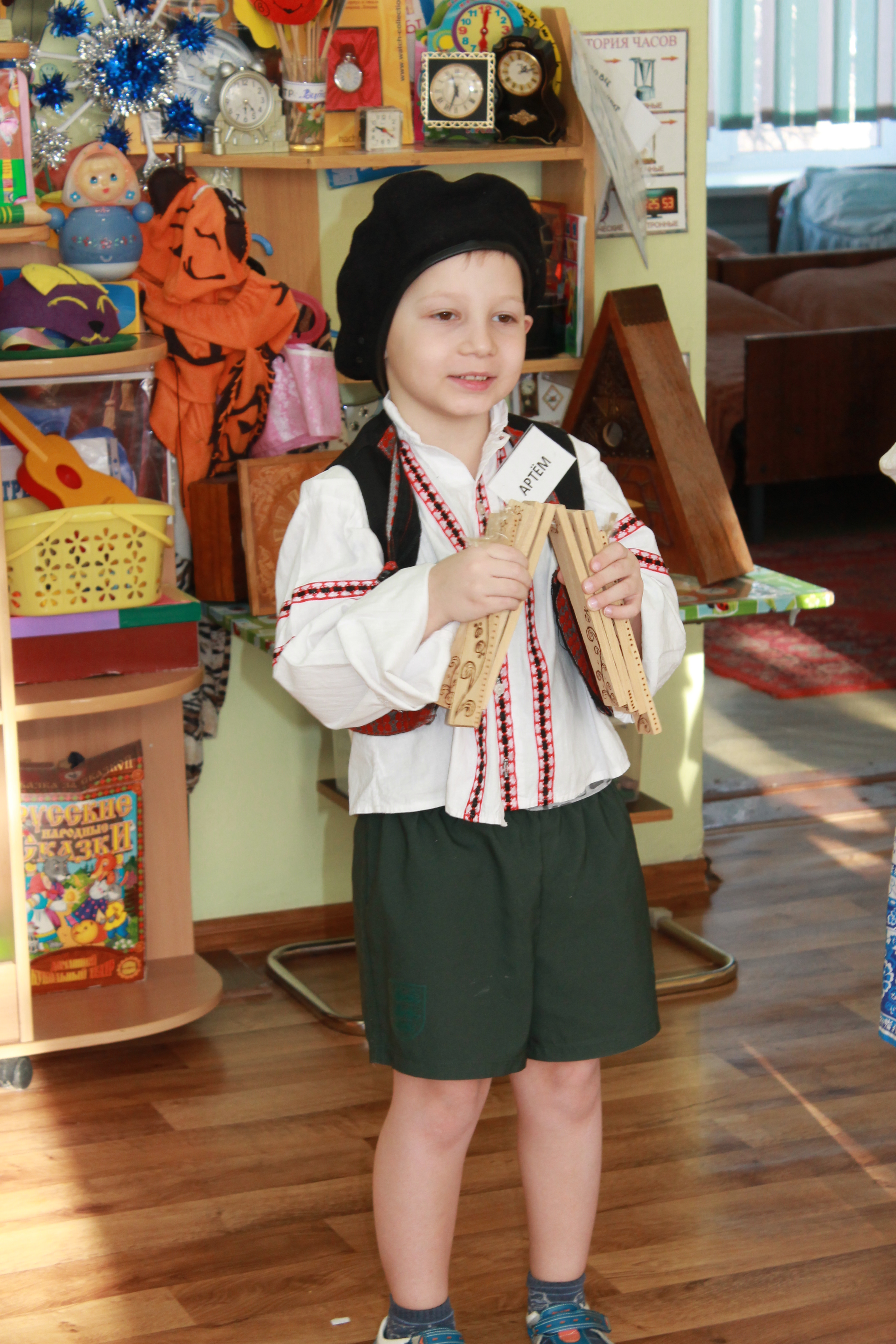 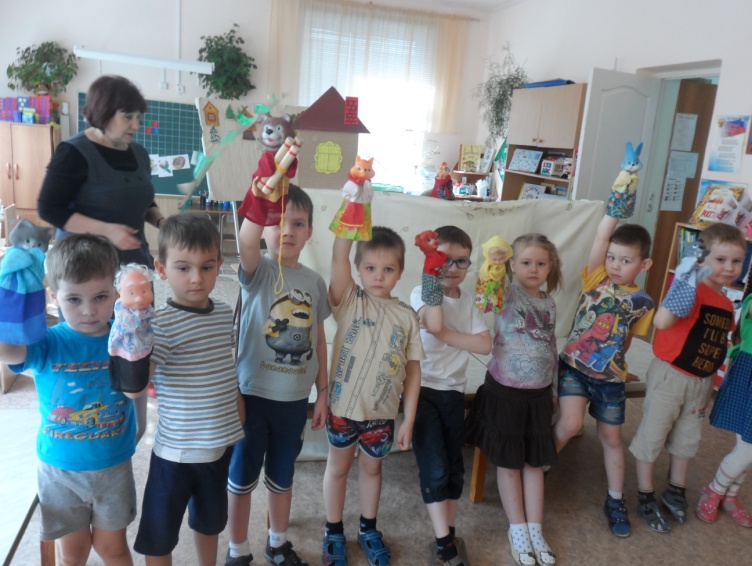 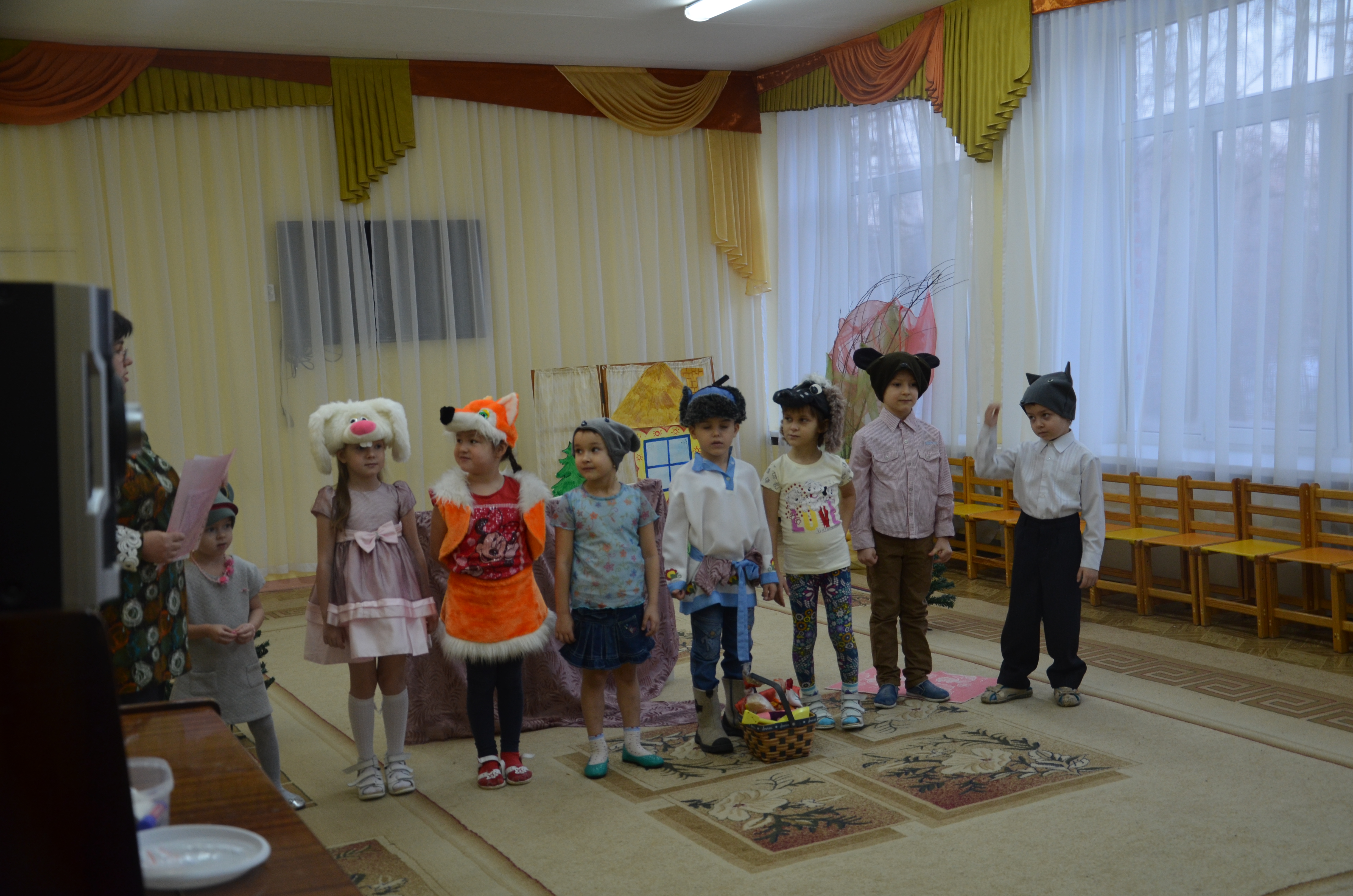 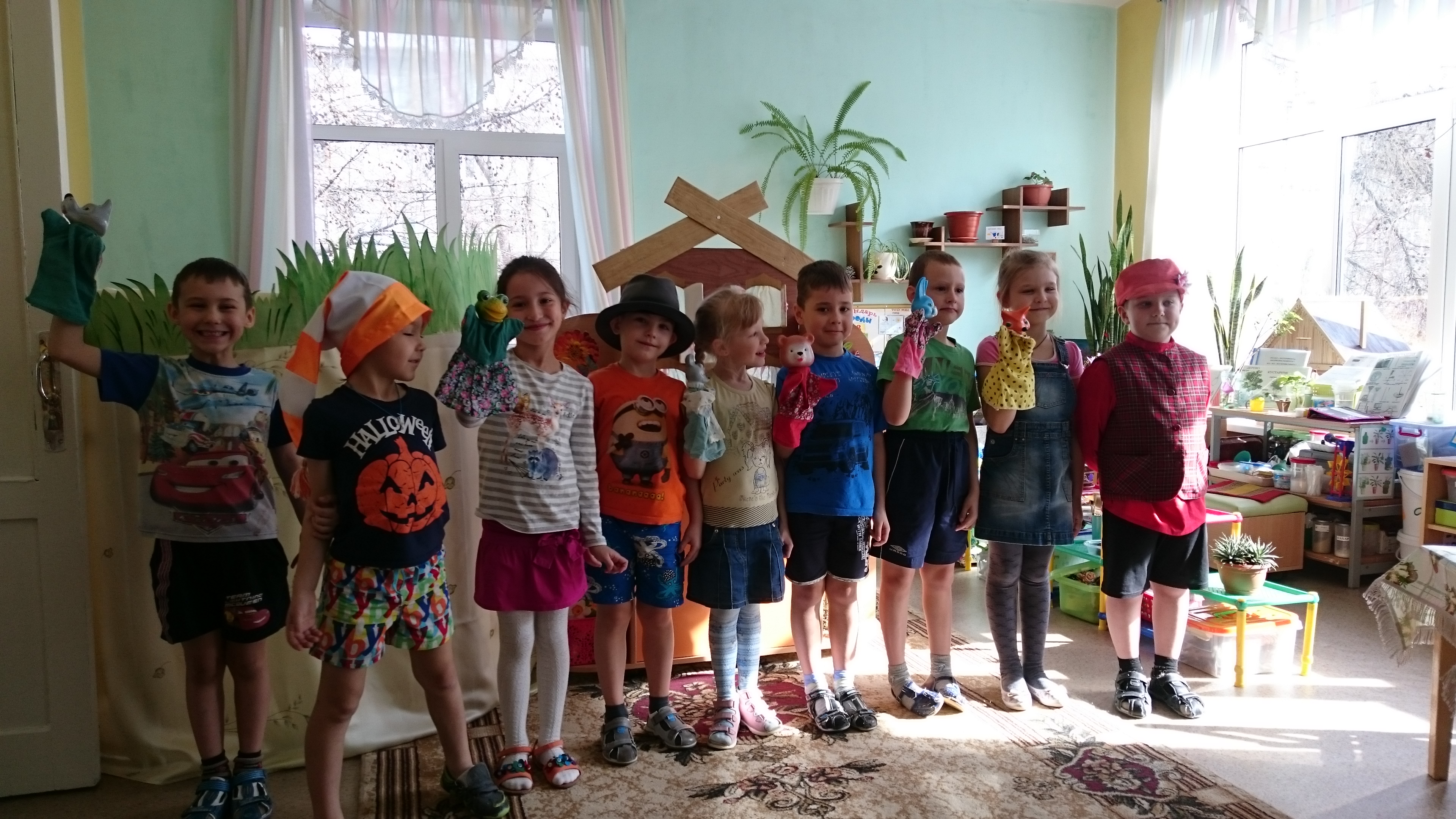 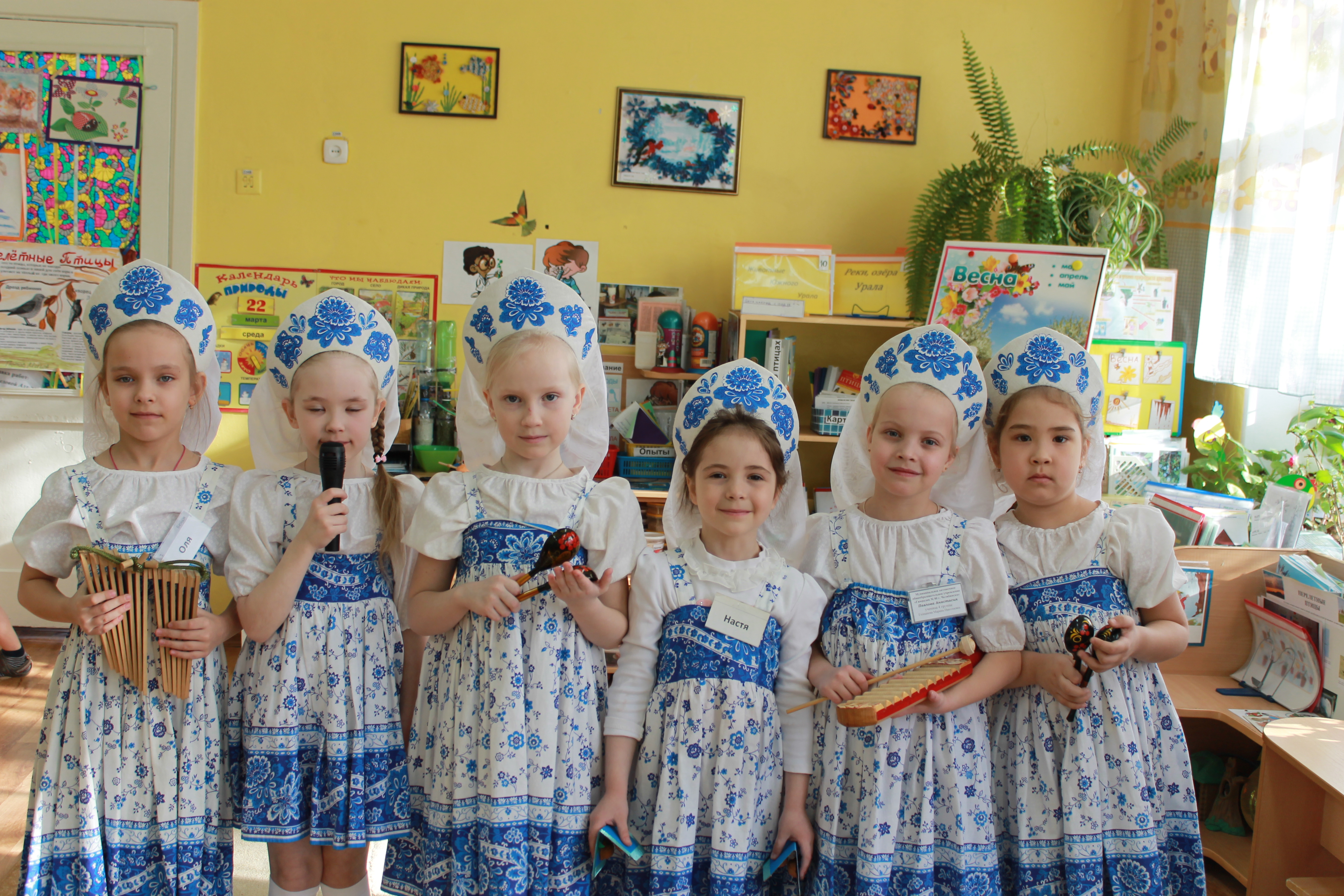 В марте месяце  прошел ХХ Фестиваль творческих коллективов дошкольных образовательных организаций им. Г.Ю.Эвнина «Хрустальная капель». Воспитанники детского сада, под руководством музыкальных руководителей Власовой Галины Владимировны и Неверовой Яны Витальевны, подготовили музыкальные номера и стали лауреатами отборочного этапа.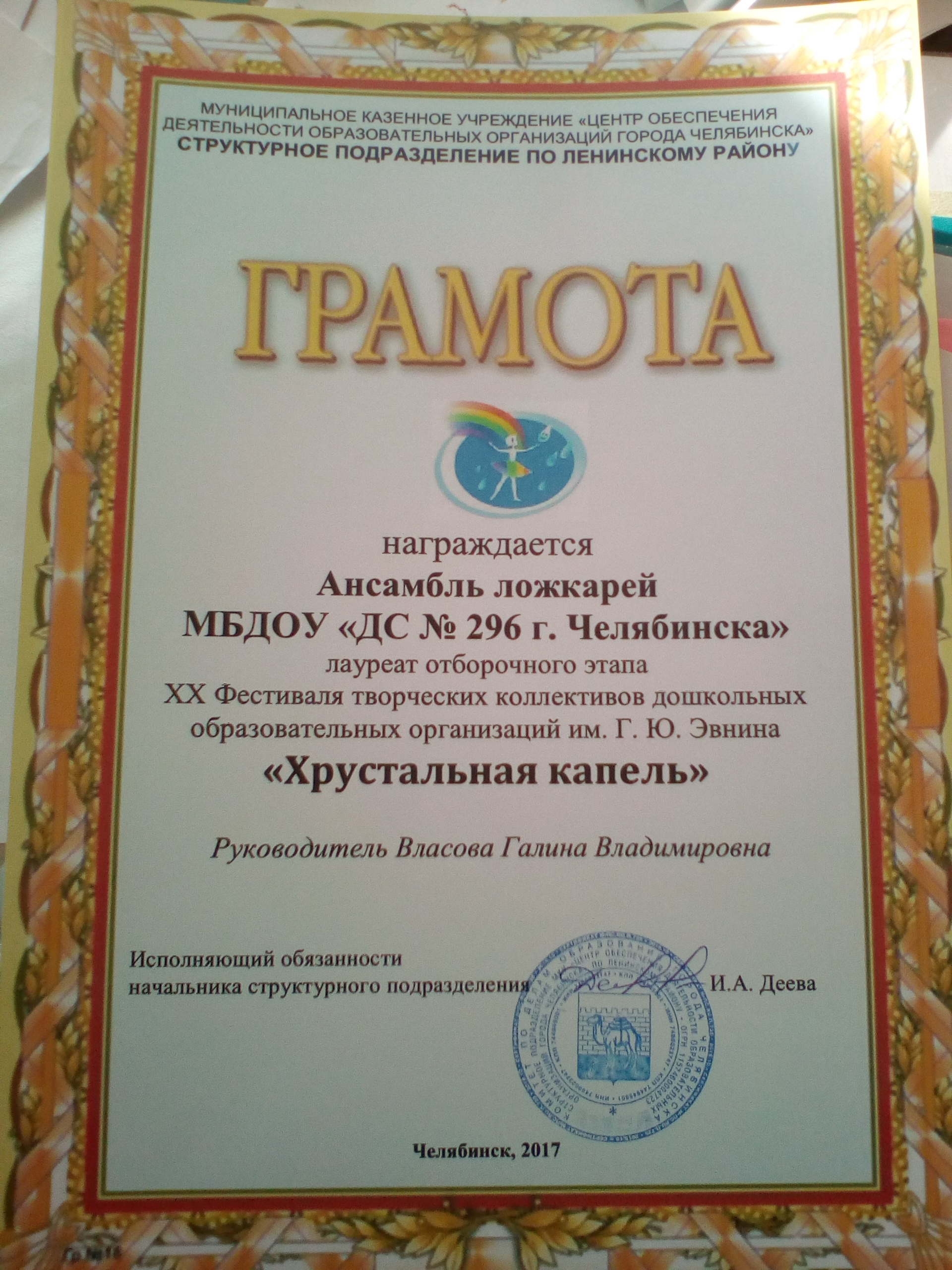 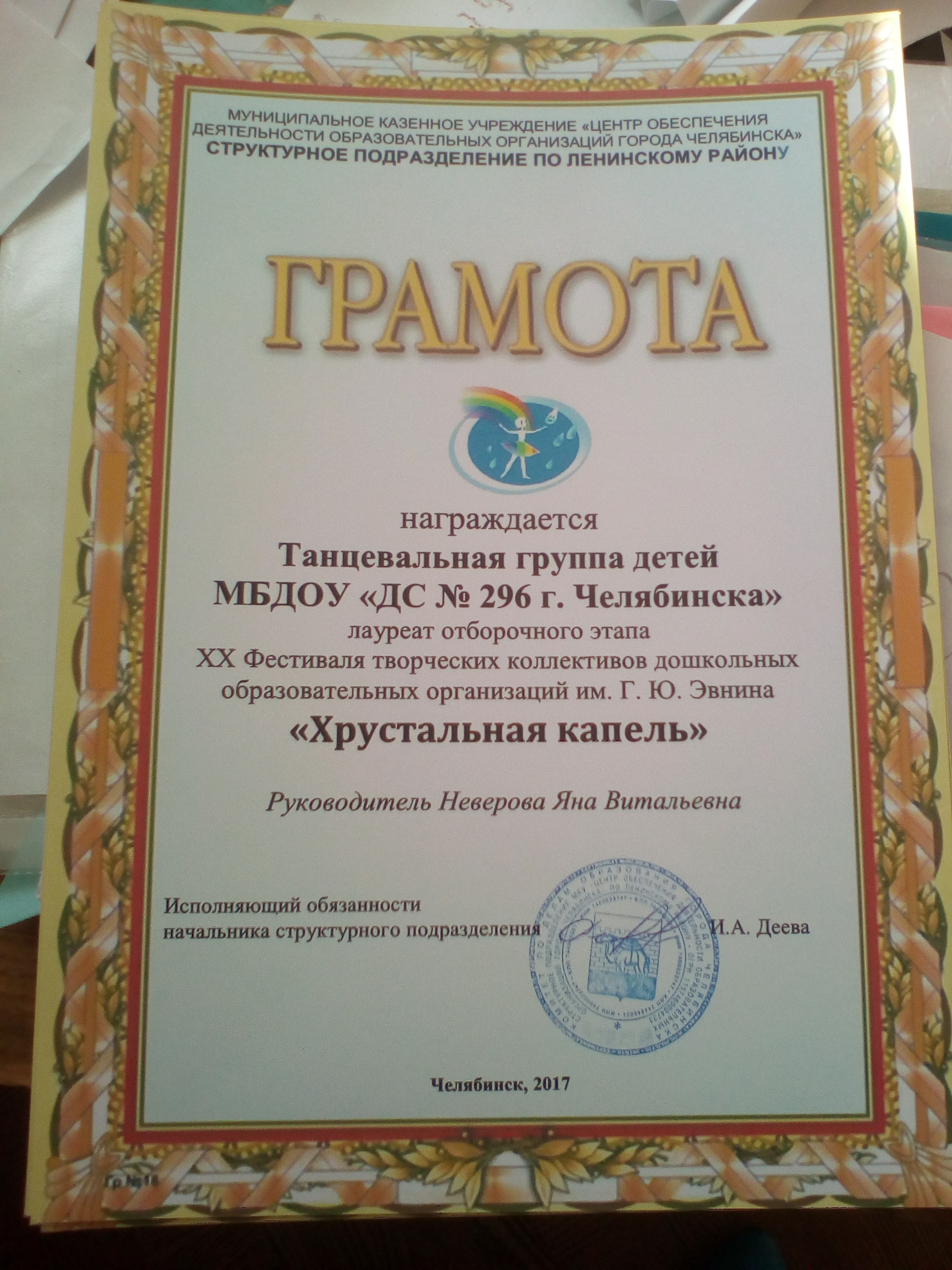 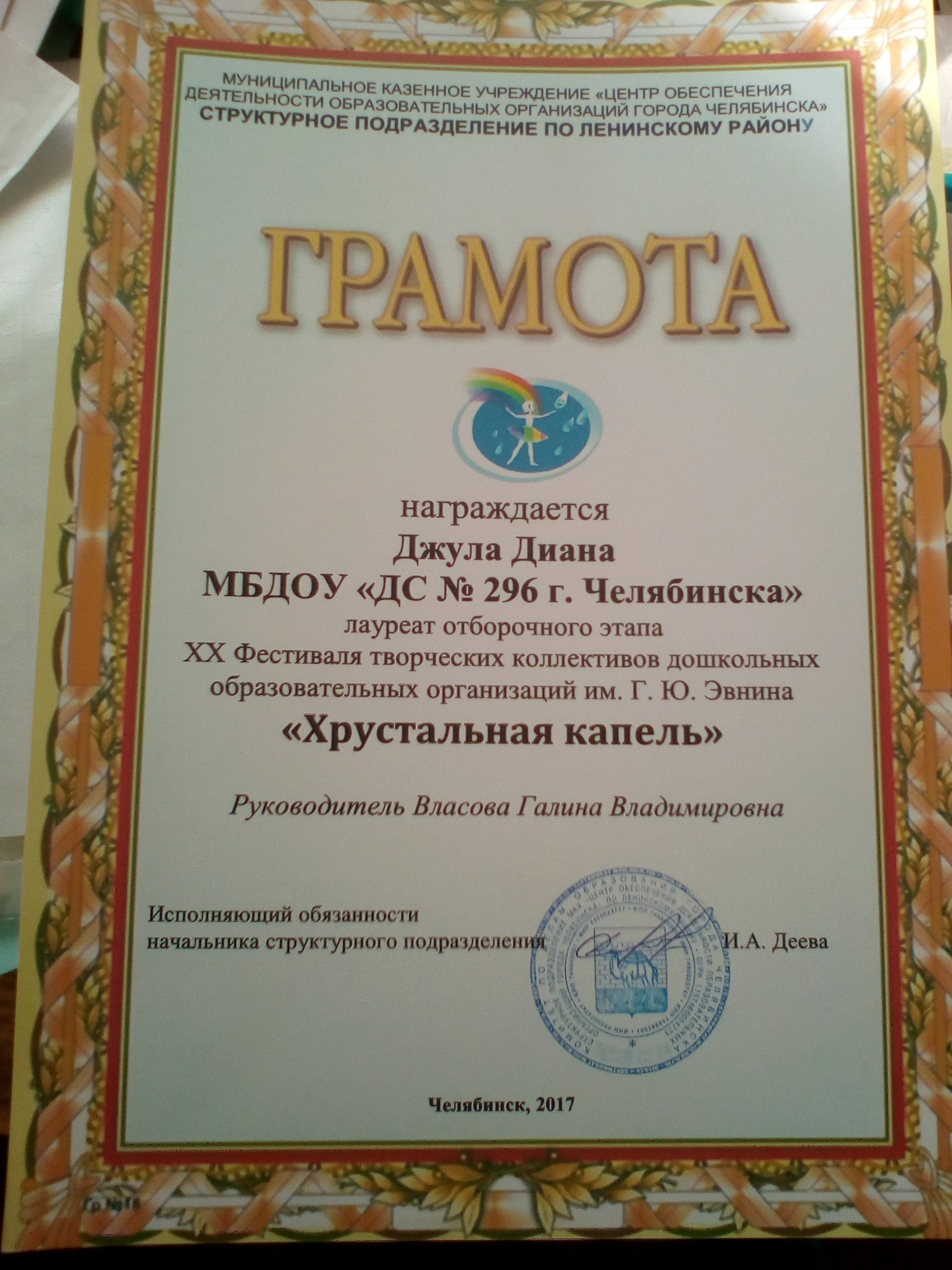 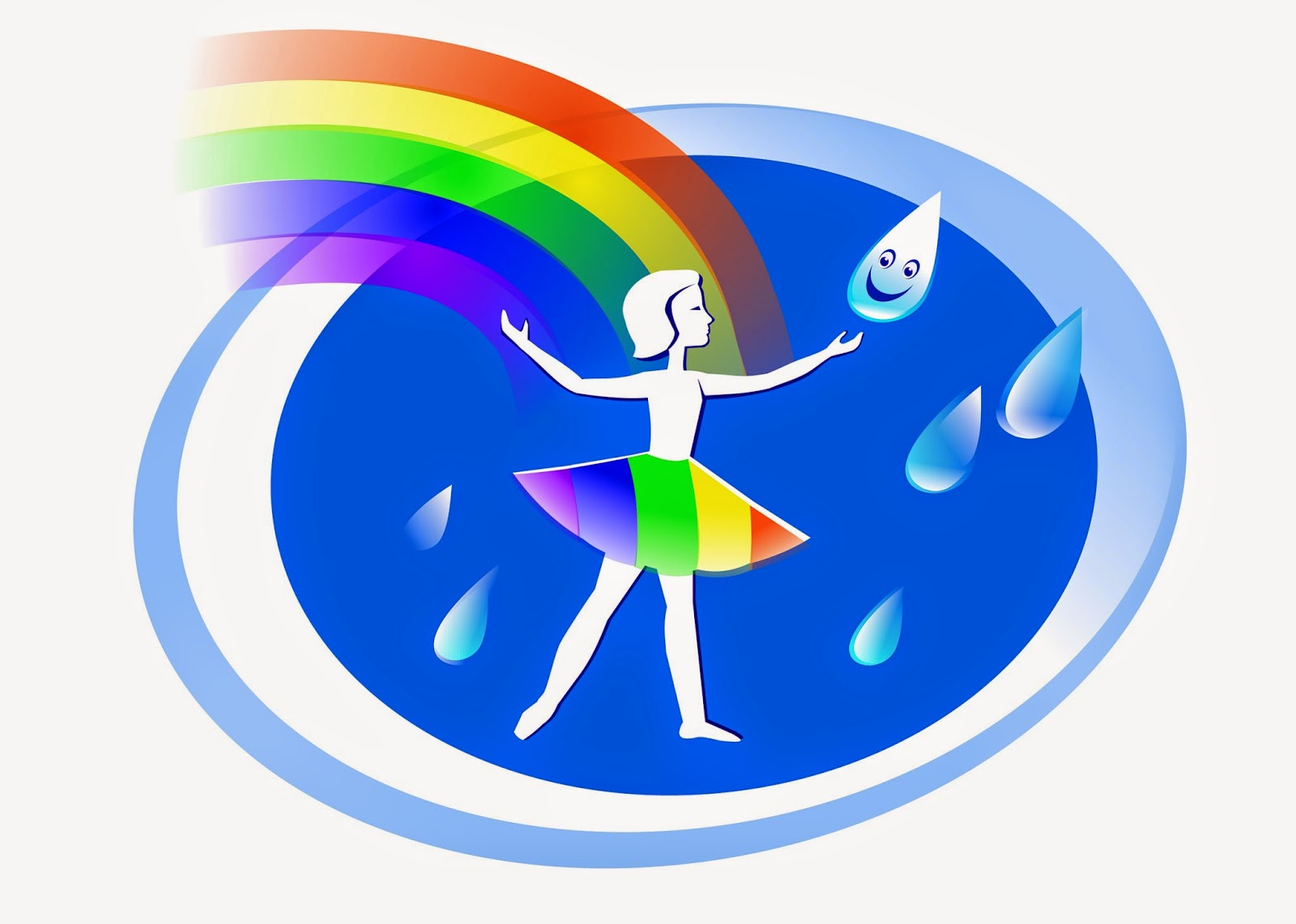          В апреле месяце на территории нашего МДОУ проходит       Субботник !!!
Приглашаем на субботник: 
Дорог каждый нам работник!
Инвентарь мы закупили,
Всех вокруг оповестили.
Есть лопаты, грабли, краска –
Сделаем из сада сказку!
Если дружно все возьмемся,
Очень быстро приберемся! 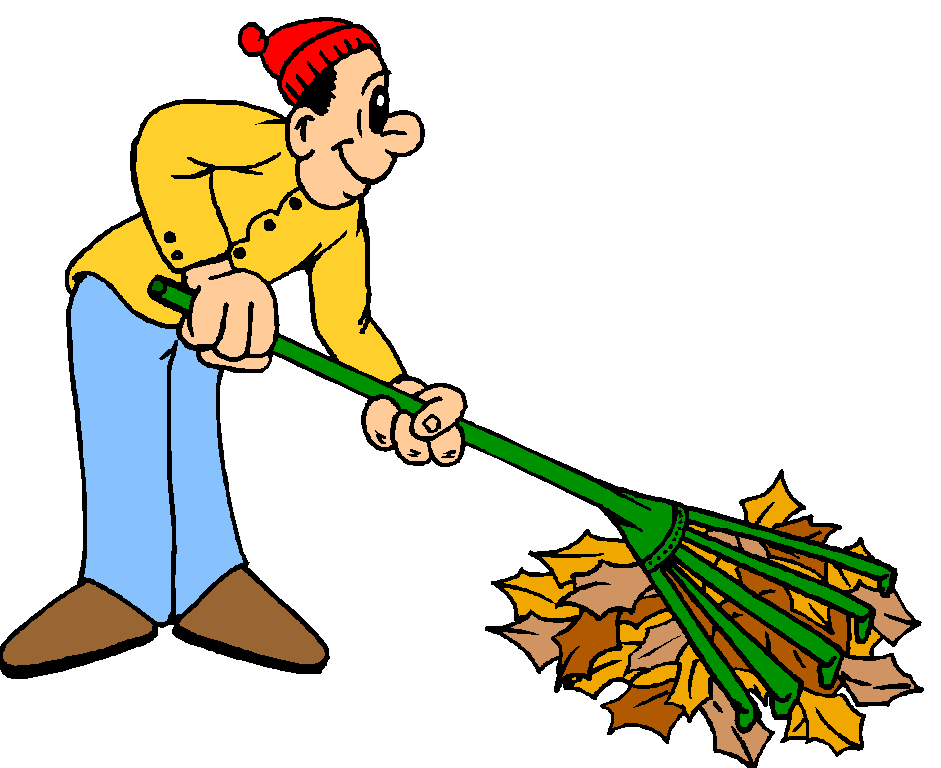 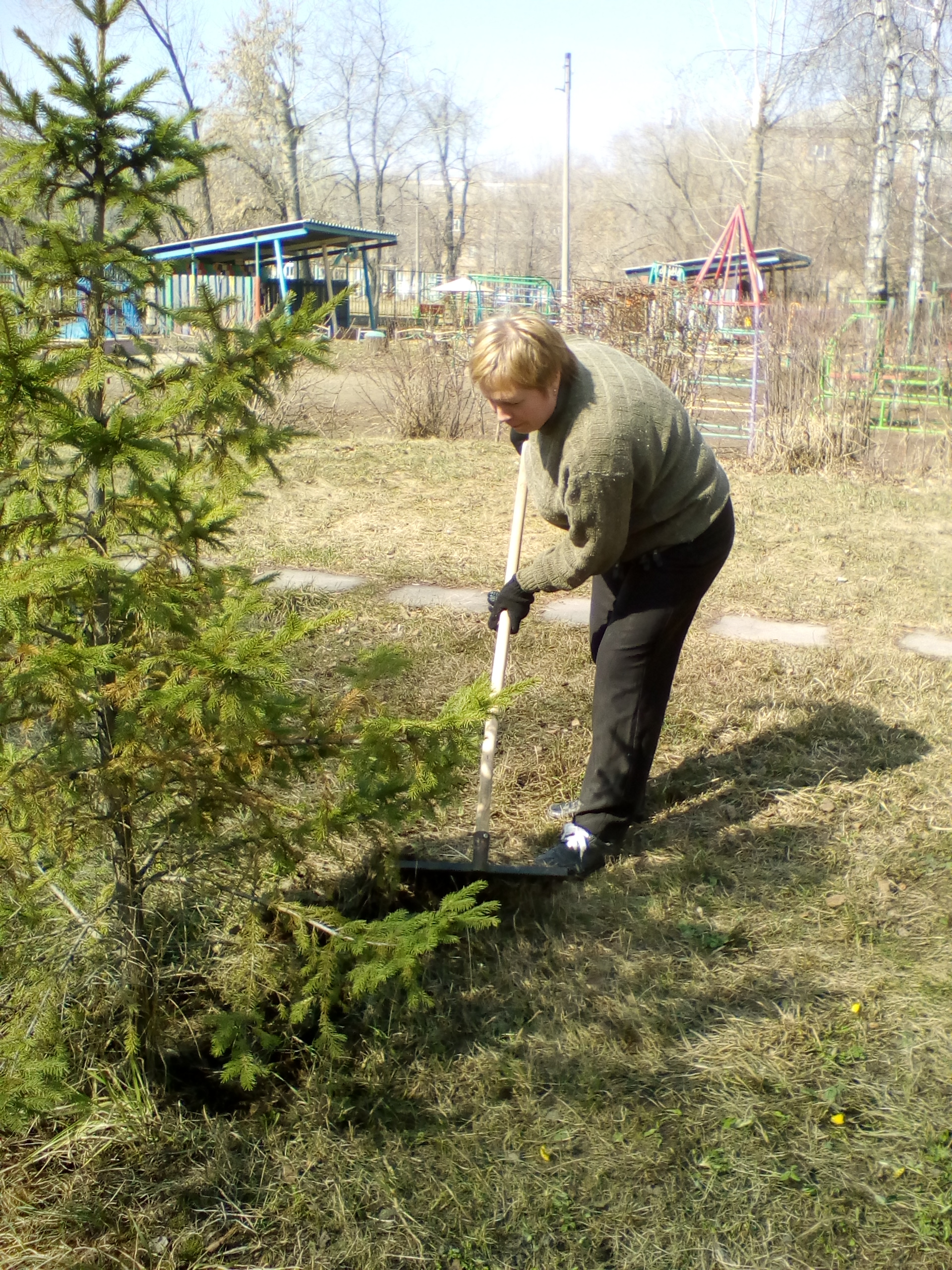 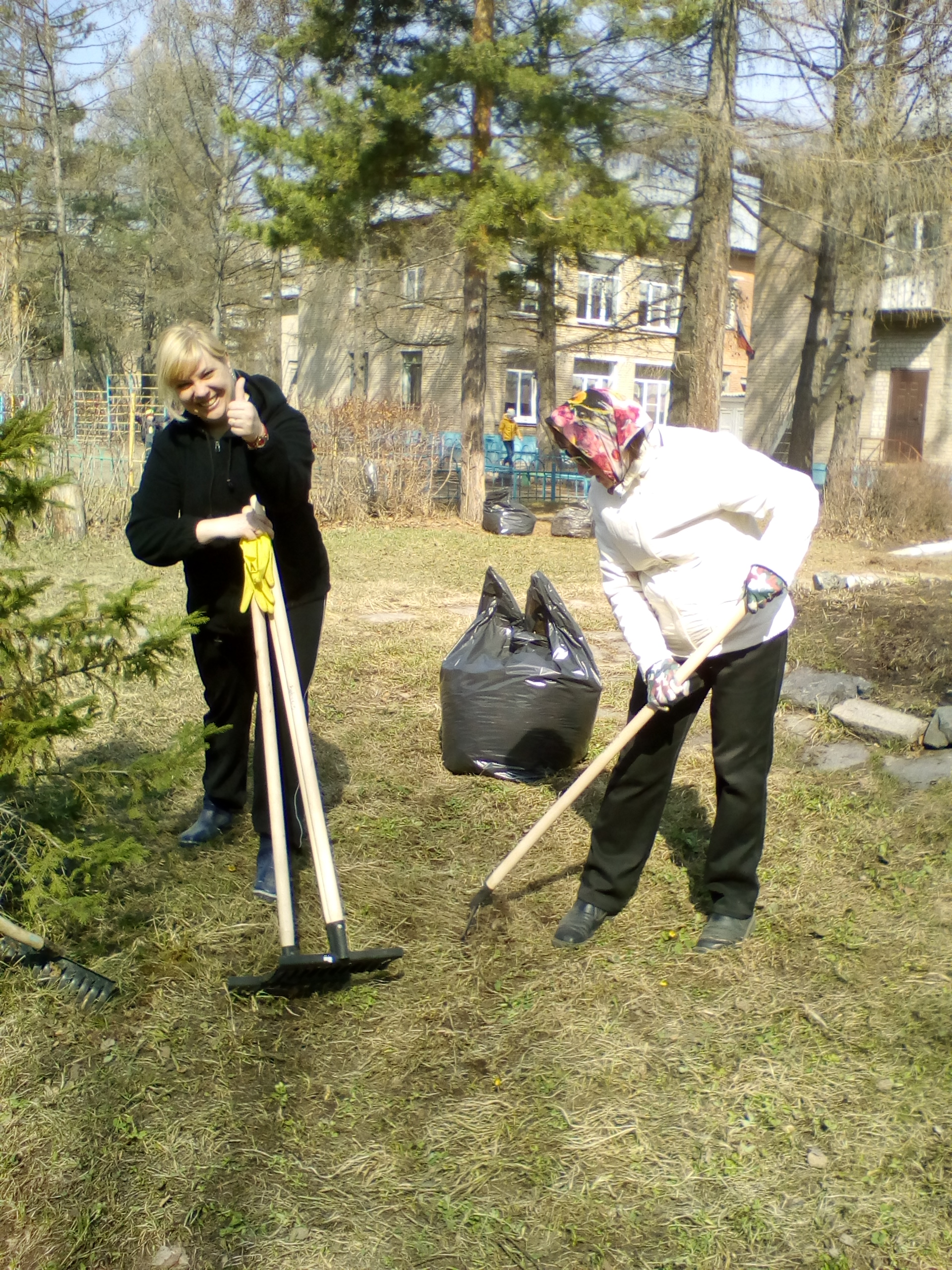 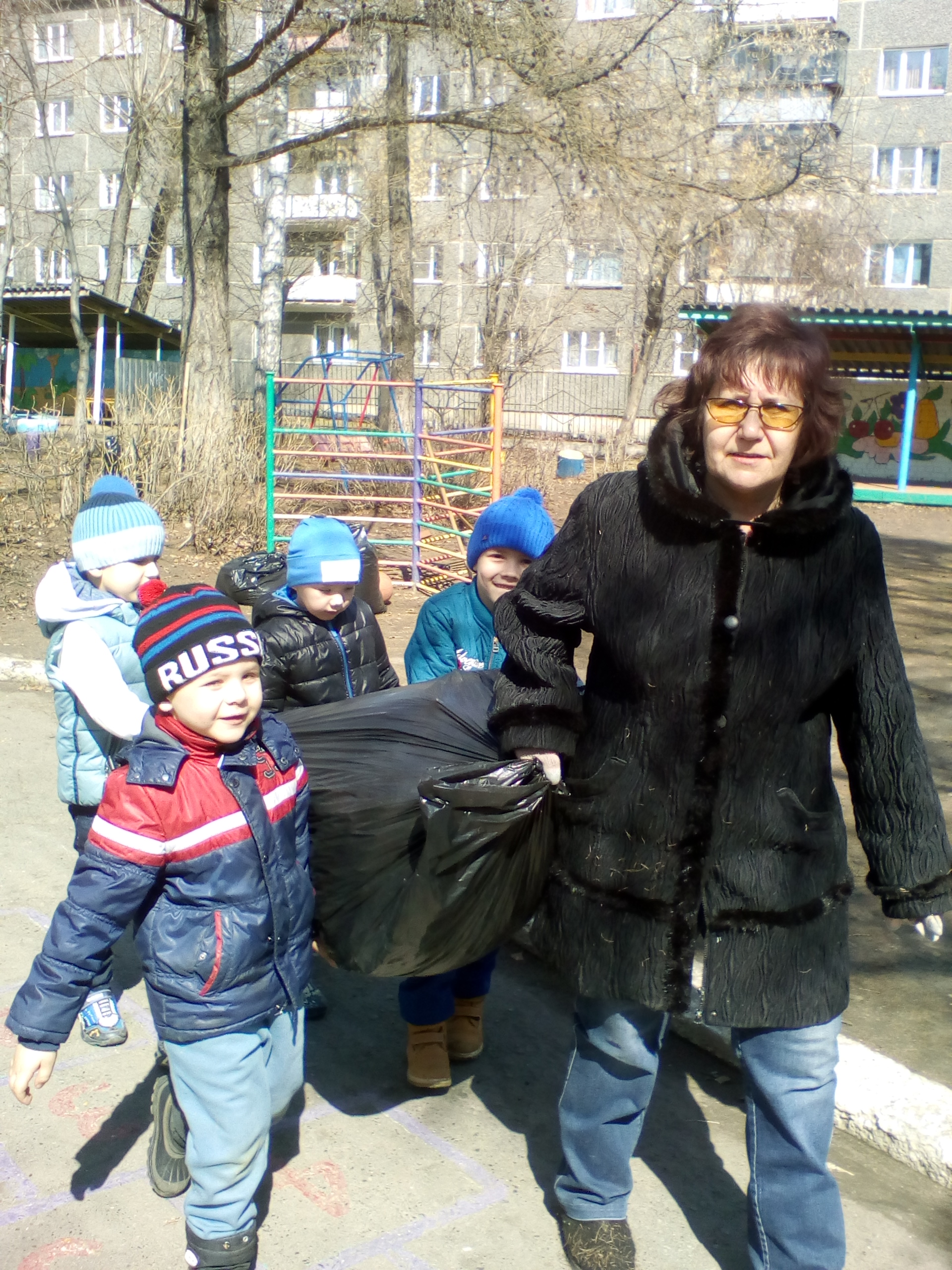 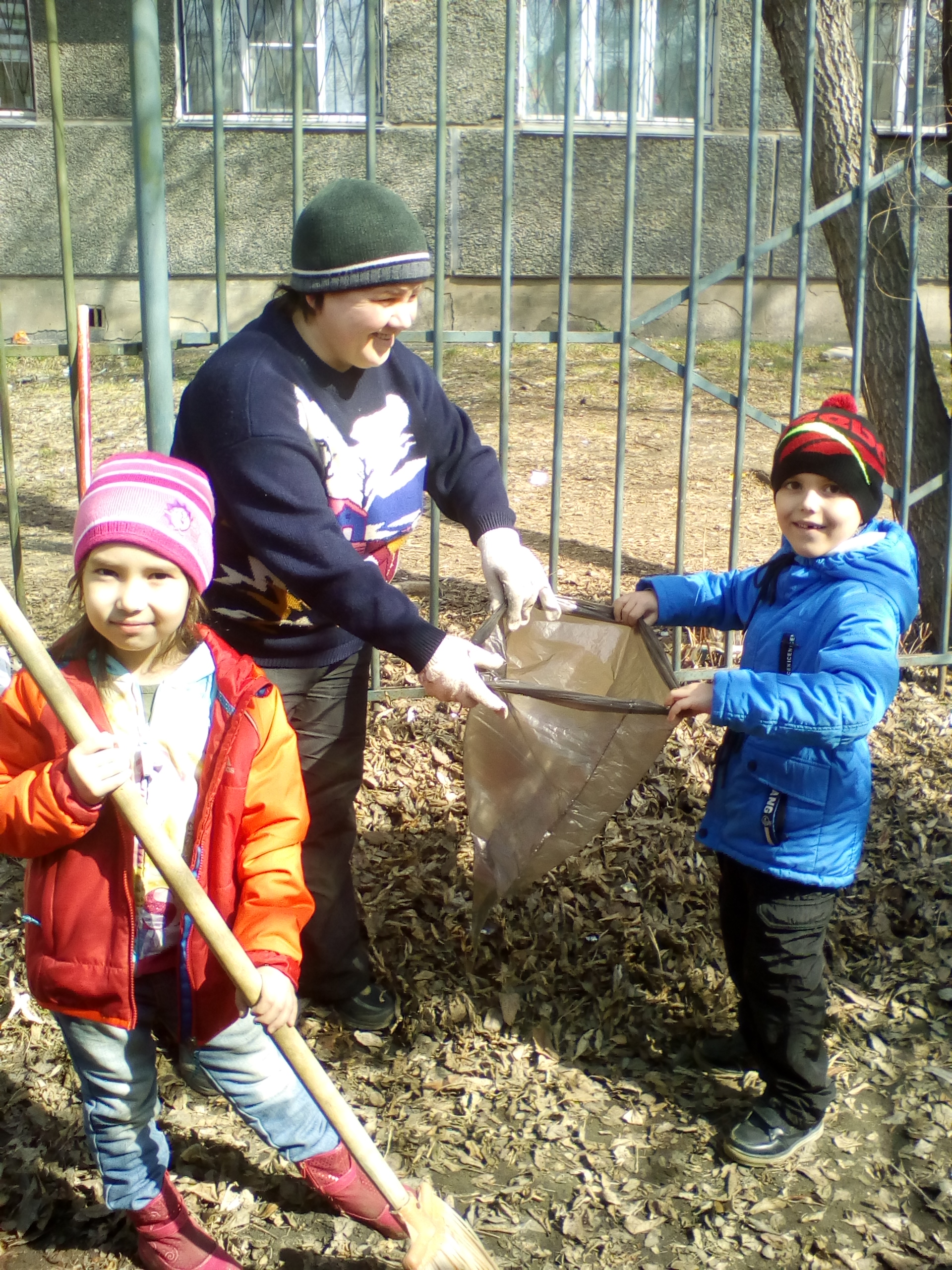 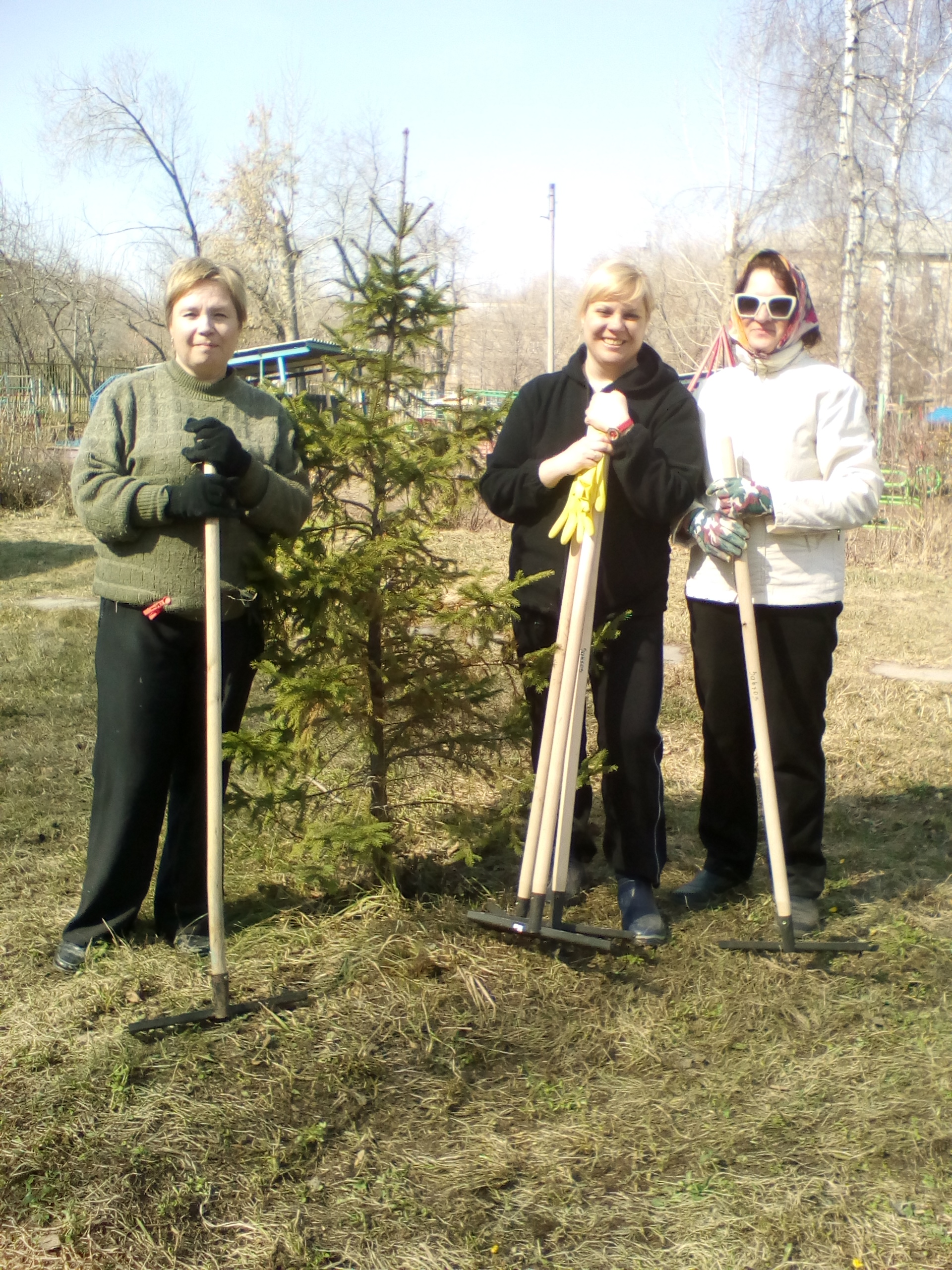 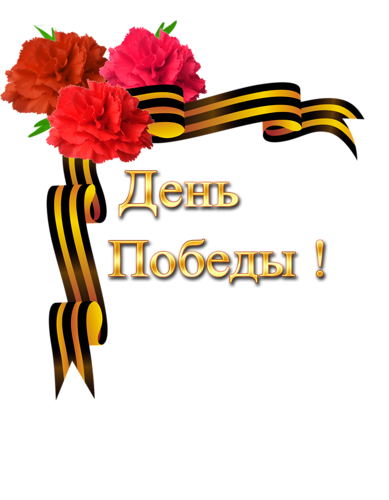 День Победы 9 Мая –Праздник мира в стране и весны.В этот день мы солдат вспоминаем,Не вернувшихся в семьи с войны.В этот праздник мы чествуем дедов,Защитивших родную страну,Подарившим народам ПобедуИ вернувшим нам мир и весну!Приглашаем ветеранов военных действий на праздничный концерт, посвященный Дню Победы, который состоится 4 мая в    10ч. 30мин.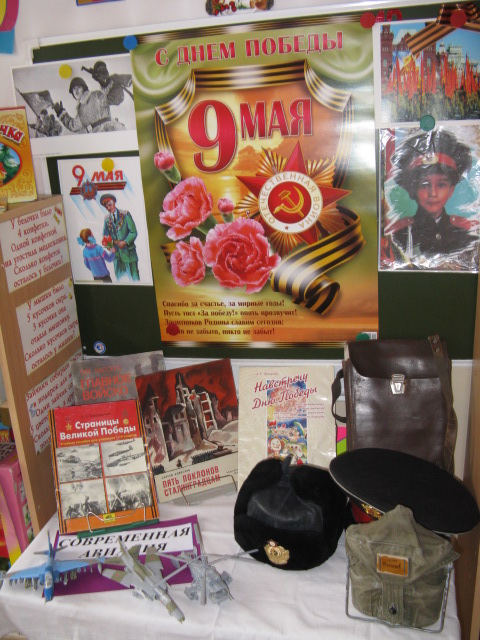 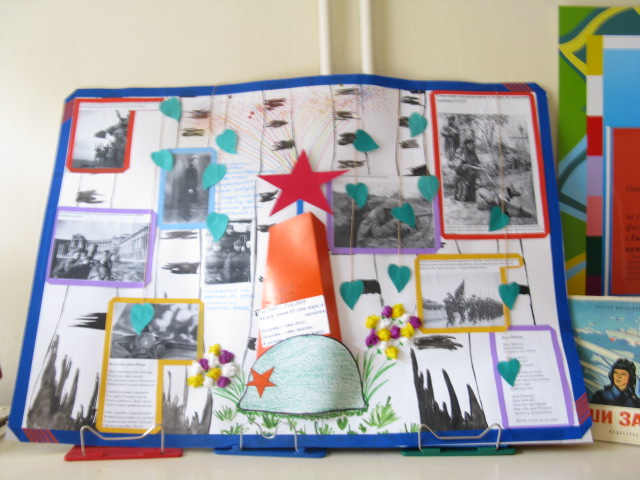 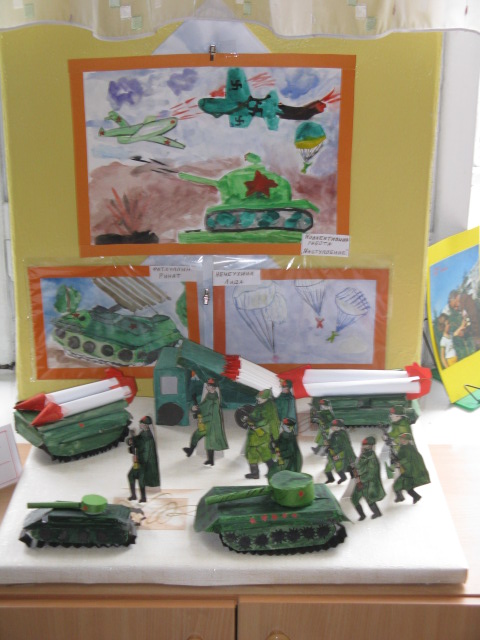 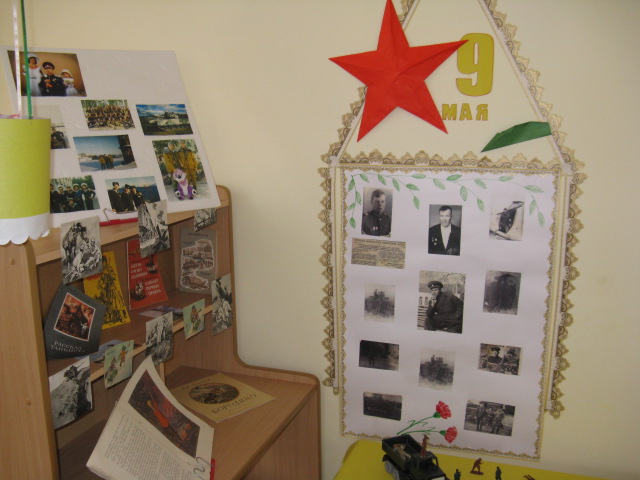 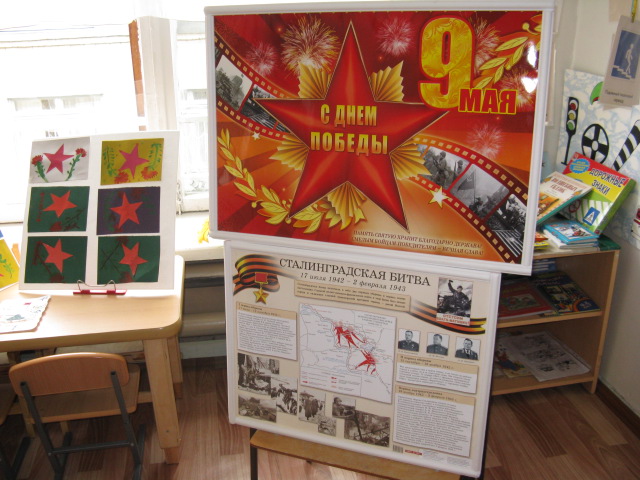 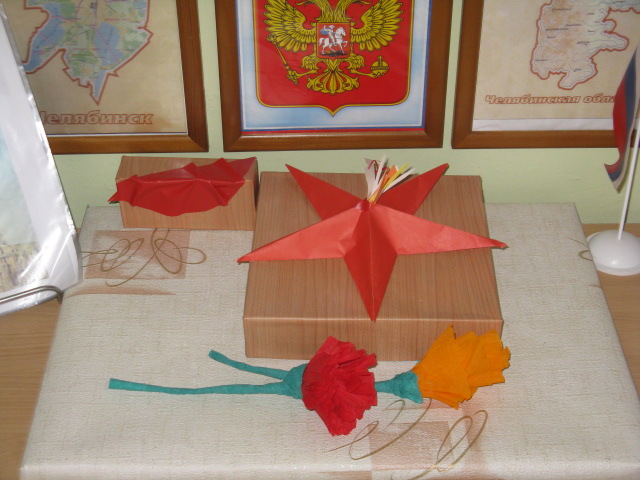 